2.1.1 – 2.1.3 TEST Classification of Matter      Name: _______________________  Date _______  Pd:_____Choose the best answer for each of the following, answer on the Scantron  - Use No. 2 pencil2.1.1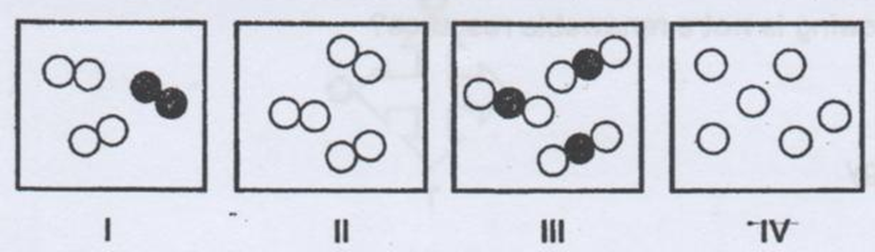 Answers may be used more than once or not at all.  element only		  		c. mixture of elementscompound only			d. mixture of compounds and elements I = ___________			3) III = ___________II = ___________			4) IV = ___________5)  In a solution the substance that is being dissolved is called the_____________     a.  solvent					c. solute     b.  emulsifier				d. filtrate6. What is one property of a suspension that is different from that of a solution or a colloid?    a. If left to rest, the particles of a suspension will settle out.    b. A suspension is always clear    c. Suspensions are colorless    d. If left to rest, the particles of a suspension will not settle out.7.  A solution that cannot hold any more solute at room temperature is ___     a.  A weak solution				c.  A concentrated solution     b.  A saturated solution			d.  An unsaturated solution8. An example of a solution is ___a.  Sugar and water				c. Milk
b.  Sand and water				d. Whipped Cream9. What makes water such a good solvent?     a. Water is a good solvent because it is a negatively charged ion.    b. Water is such a good solvent because it repels most molecules    c. Water is such a good solvent because it is such a small molecule
    d. Water is a good solvent due to its polarity 10.  The property of a colloid to scatter light is known as ________________________.a.  dispersion				c. Tyndall Effect
b.  dissolving				d. Mercalli ScaleIdentify the following as  a (an)…..element		  		c.  homogeneous mixture of elementscompound				d.  heterogeneous mixture 11.  sodium nitrate12.  silver13.  granite 14.  sugar water15.  neon gas16.  salt2.1.2Choose the letter or letters that correctly identify the following:definite composition			c.  retains its shapetakes shape of the container		d.  is compressible17. Gas _______________18. Liquid _____________19. Solid ______________Use the following diagrams to identify the state of matter.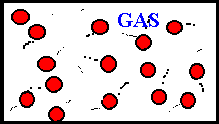 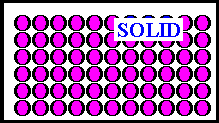 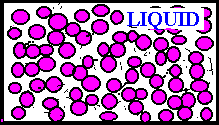 20. Gas ______________21. Liquid ____________22. Solid ______________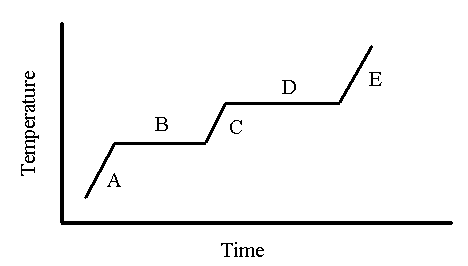 Choose the letter or letters that correctly identify the following:23.  Liquids are present in  ___________________24.  Freezing point   _________________________25.   Condensation point _____________________26.  Only one state of matter is present __________27.  Increasing thermal energy will increase the ________________ of the object and cause the atoms to ______________ .      a.  potential energy, expand			  c.   potential energy, contract      b.  kinetic energy,  expand			  d.   kinetic energy,  contract2.1.3Use the correct answer choice to identify the correct property or change.Answers may be used more than once or not at all. a. physical property	    b. chemical property            c. physical change	   d. chemical change28. mixing sand and salt29. rusting an iron nail30. density = 6.3 g/cm3   31.  cooking an egg32.  flammable33. ____Several common metals are listed in this chart.  Assuming equal masses of each, a cube of which metal would have the least volumeCommon Metals aluminum      		 b. iron			c.   silver			d. lead34.  The chart below represents the melting and boiling points of several materials.        Which is a gas at 50○C?Use the Solubility Curve Chart to answer the following: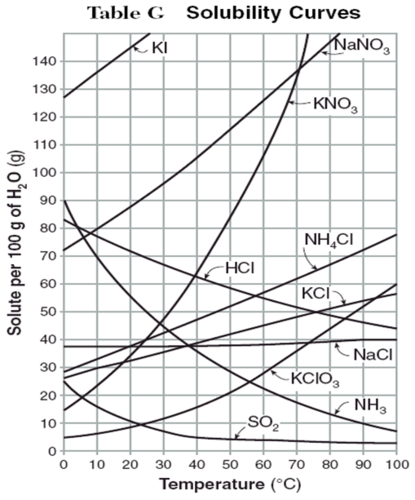  35.  What mass of KNO3 solute will dissolve in 100mL of water at 70○C ?  73g     		 b. 132g		c.   49g			d. cannot be determined36.  John  has a solution that contains 50g of NH4Cl at 50°C (in 100 mL H2O). The solution would be classified as ________________.      a. saturated	    b. unsaturated            c. supersaturated	37.  Which substance has the least change of solubility from 0○C to 100○C ? NaCl      		 b. KI		c.   NH4Cl			d. NH 3 38.  Which substance is classified as a gas?NaCl      		 b. KI		c.   NH4Cl		d. NH 3 39. Jorgia  has a solution that contains 80g of NaNO3 at 10°C (in 100 mL H2O).   If the solution is heated to 50°C , how much more solute could dissolve?      a. 25 g		    b 35g	            c. 45g 		            d.  no more solute could be dissolvedMetalDensity (g/cm3 )Aluminum2.7Iron7.9Silver10.5Lead11.4SubstanceMelting Point (○C)Boiling Point (○C)A-11979B-9565C-8237D-9464